Звіт про роботу депутата Сумської міської ради Малюк Оксани Володимирівни  за 2019р.вул. Конотопської битви; 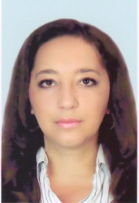 вул. Басівська: 2-33, 35-35 к.1;вул. Водна: 2-44; вул. Глінки: 2-6, 8-10, 12-26; вул. Дубровського: 1-26;вул. Заслонова;вул. Краснопільська: 1-26;вул. Купріна: 1-29;вул. Марата;вул. Марко Вовчок: 10-10к.2, 44-45; вул. Охтирська: 39-39 к.1;вул. Паркова: 1, 6 к.1-10;вул. Польова: 1-41, 43;вул. Римського-Корсакова: 42-46; вул. Спортивна;вул. Травнева;вул. Урожайна: 1-31, 33-33 к.1, 35, 37, 39, 41, 43; вул. Володимирська;пл. Пришибська;пров. Марусі Чурай; пров. Пришибський; проїзд Кільцевий;вул. Богуна: 1, 2 к.1-3, 4, 5, 6-6 к.2, 7, 8, 9, 10, 11, 13, 15-21;вул. Джерельна: 1-1 к.1, 3, 5, 9, 11, 13-13 к.А, 15, 17, 19-19 к.3;вул. Чаговця;вул. Балацького; вул. Менделєєва; вул. Нижньосироватська: 24-63; пров. Богуна;пров. Крушельницької;вул. Миру: 4-18, 20, 26; вул. Харківська: 58 к.А-58 к.Г, 92-98.Місце роботи – з 2008 року по теперішній час  фізична особа-підприємець.Особистий прийом здійснюється щочетверга за попереднім записом.Електронна пошта: gpmalyk@gmail.comЧлен депутатської фракції БПП «Солідарність» Сумської міської ради.За звітний період з метою захисту інтересів виборців було забезпечено прийом у громадській приймальні 70-ти мешканців округу, із них для 12-и – особистий.За цей період до  громадської приймальні надійшло 65 звернень громадян, за якими були підготовлені депутатські звернення та депутатські запити. Більшість питань, порушених у скаргах та клопотаннях виборців, вирішено позитивно. Проведено 5 зустрічей з мешканцями мікрорайону. Подано депутатських звернень – 73.Робота в комісіях:Член постійної комісії з питань охорони здоров’я, соціального захисту населення, освіти, науки, культури, туризму, сім’ї, молоді та спорту.Основні питання, які було розглянуто на засіданнях комісії:участь у підготовці та попередньому розгляді питань і відповідних проектів рішень, що виносяться на розгляд Сумської міської ради;розгляд звернень, що надійшли від фізичних та юридичних осіб на адресу постійної комісії;про стан і заходи реалізації молодіжної політики в місті.Була у складі тимчасової контрольної комісії з діяльності КП «Центр догляду за тваринами». Постійно  підтримує Громадську організацію «Товариство допомоги особам з інвалідністю унаслідок інтелектуальних порушень «Феліцитас».На виконання виборчих програм та доручень виборців із депутатських коштів виділено:На лікування жінки  – 15 тис. грн.На лікування чоловіка – 10 тис. грн.На лікування дитини – 10 тис. грн.На лікування дитини – 10 тис. грн.На  лікування дитини – 20 тис. грн.На лікування чоловіка – 17 тис. грн.На лікування жінки – 10 тис. грн.На лікування жінки – 10 тис. грн.На лікування чоловіка – 25 тис. грн.На лікування жінки – 10 тис. грн.На лікування чоловіка – 10 тис. грн.На лікування жінки – 10 тис. грн.На лікування жінки – 10 тис. грн.На лікування чоловіка – 5 тис. грн.На лікування чоловіка– 5 тис. грн.На лікування чоловіка – 5 тис. грн.На лікування чоловіка – 5 тис. грн.На лікування дитини – 10 тис. грн.На лікування жінки – 10 тис. грн.На лікування жінки – 10 тис. грн.На лікування чоловіка – 10 тис. грн..На проведення поточного ремонту в приміщенні Дитячо- юнацького клубу «Сучасник» - 70 тис.  грн.КЗ СМР Сумська дитяча художня школа ім. Лисенка – 10 тис. грн.КНП «Центральна міська клінічна лікарня» СМР – 12 тис. 860 грн.Будь-які запитання з приводу моєї депутатської діяльності, а також діяльності Сумської міської ради можна спрямувати за поштовою і електронною адресами, що зазначені на початку звіту.З повагоюдепутат Сумської міської радиМалюк О.В.